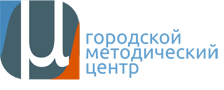 ПРОГРАММАМастер-классы победителей городского конкурса педагогического мастерства в сфере профилактики негативных проявлений«Инновационное решение» 2016-2017 года 17 мая 2017 года         14:30-15:00                                                                                                    Регистрация участников                                                                                                                                             №п/пВремя выступленияНазвание мастер-классаФИО выступающих15:00-15:20Классный час (7-9 класс)«Как не стать «звездой» сплетен!»Номинация: «Лучшая разработка занятия для работы с обучающимися в области профилактики негативных проявлений»ПОБЕДИТЕЛЬ КОНКУРСА Веснина Инна Борисовна, социальный педагог ГБОУ Школа № 2109 15:20-15:40Родительское собрание«Я тучи разведу руками»Номинация «Лучшая разработка мероприятия для работы с педагогами и родителями в области профилактики негативных проявлений (мастер-класс, семинар, круглый стол и т.п.)ПОБЕДИТЕЛЬ КОНКУРСА Денисова Ирина Викторовна, педагог-психолог ГБОУ СПО ПТ № 47 15:40-16:00Игра-викторина, посвященная
Международному дню отказа от куренияНоминация: «Лучшая разработка занятия для работы с обучающимися в области профилактики негативных проявлений»ПОБЕДИТЕЛЬ КОНКУРСА Антонова Ольга Петровна, педагог-психолог, руководитель психолого-педагогической службы, ГАПОУ МОК им. В. Талалихина16:00-16:20«Здоровая молодёжь – будущее России!»Номинация:  «Лучшая программа в области профилактики негативных проявлений среди обучающихся, способствующая развитию и воспитанию здорового поколения»ПОБЕДИТЕЛЬ КОНКУРСА Асланов Роман Эдвинович, преподаватель, ГБПОУ Колледж "Царицыно"16:20-16:30Обсуждение итогов работы эстафеты мастерских (свободный микрофон)Обсуждение итогов работы эстафеты мастерских (свободный микрофон)